                                                                                                проект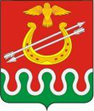   Администрация Боготольского района                  Красноярского края         ПОСТАНОВЛЕНИЕО внесении изменений в постановление администрации Боготольского района от 17.04.2020 № 233-п «Об утверждении Правил содержания мест погребения в соответствии с гарантированным перечнем услуг по погребению на территории муниципального образования Боготольский муниципальный район Красноярского края»           В соответствии с Федеральным законом от 12.01.1996 №8-ФЗ «О погребении и похоронном деле», Федеральным законом от 06.10.2003 №131-ФЗ «Об общих принципах организации местного самоуправления в Российской Федерации», на основании Постановления Главного государственного санитарного врача РФ от 28.01.2021 №  3 "Об утверждении санитарных правил и норм СанПиН 2.1.3684-21 «Санитарно-эпидемиологические требования к содержанию территорий городских и сельских поселений, к водным объектам, питьевой воде и питьевому водоснабжению, атмосферному воздуху, почвам, жилым помещениям, эксплуатации производственных, общественных помещений, организации и проведению санитарно-противоэпидемических (профилактических) мероприятий», руководствуясь ст. 18 Устава Боготольского района Красноярского края,ПОСТАНОВЛЯЮ: 1. Внести в постановление администрации Боготольского района от 17.04.2020 № 233-п «Об утверждении Правил содержания мест погребения в соответствии с гарантированным перечнем услуг по погребению на территории муниципального образования Боготольский муниципальный район Красноярского края» следующие изменения:1.1. в преамбуле постановления слова «Постановления Главного государственного санитарного врача Российской Федерации от 28.06.2011 № 84 «Об утверждении СанПиН 2.1.2882-11 «Гигиенические требования к размещению, устройству и содержанию кладбищ, зданий и сооружений похоронного назначения» заменить словами «Постановления Главного государственного санитарного врача РФ от 28.01.2021 № 3 «Об утверждении санитарных правил и норм СанПиН 2.1.3684-21 «Санитарно-эпидемиологические требования к содержанию территорий городских и сельских поселений, к водным объектам, питьевой воде и питьевому водоснабжению, атмосферному воздуху, почвам, жилым помещениям, эксплуатации производственных, общественных помещений, организации и проведению санитарно-противоэпидемических (профилактических) мероприятий».2. Контроль над исполнением постановления возложить на заместителя Главы Боготольского района по финансово – экономическим вопросам Н.В. Бакуневич.3. Настоящее постановление опубликовать в периодическом печатном издании «Официальный вестник Боготольского района» и разместить на официальном сайте Боготольского района Красноярского края в сети Интернет (www.bogotol-r.ru).4. Постановление вступает в силу со дня подписания.Глава Боготольского района					                  В.А. Дубовиков«__» _____ 2021 годаг. Боготол                               №- ____